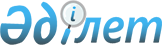 Об утверждении бюджета Кумсайского сельского округа на 2024-2026 годыРешение Мугалжарского районного маслихата Актюбинской области от 8 января 2024 года № 161
      В соответствии с пунктом 2 статьи 9-1 Бюджетного кодекса Республики Казахстан, статьей 6 Закона Республики Казахстан "О местном государственном управлении и самоуправлении в Республике Казахстан", Мугалжарский районный маслихат РЕШИЛ:
      1. Утвердить бюджет Кумсайского сельского округа на 2024-2026 годы согласно приложениям 1, 2 и 3 соответственно, в том числе на 2024 год в следующих объемах:
      1) доходы– 69 018 тысяч тенге:
      налоговые поступления – 4 800 тысяч тенге;
      неналоговые поступления – 0 тенге;
      поступления от продажи основного капитала – 0 тенге;
      поступления трансфертов – 64 218 тысяч тенге;
      2) затраты – 69 466,3 тысяч тенге;
      3) чистое бюджетное кредитование – 0 тенге:
      бюджетные кредиты – 0 тенге;
      погашение бюджетных кредитов – 0 тенге;
      4) сальдо по операциям с финансовыми активами – 0 тенге:
      приобретение финансовых активов – 0 тенге;
      поступления от продажи финансовых активов государства– 0 тенге;
      5) дефицит (профицит) бюджета– -448,3тысяч тенге;
      6) финансирование дефицита (использование профицита) бюджета – 448,3 тысяч тенге:
      поступления займов– 0 тенге;
      погашение займов– 0 тенге;
      используемые остатки бюджетных средств – 448,3 тысяч тенге.
      Сноска. Пункт 1 – в редакции решения Мугалжарского районного маслихата Актюбинской области от 12.04.2024 № 195 (вводится в действие с 01.01.2024).


      2. Принять к сведению и руководству, что в соответствии со статьей 9 Закона Республики Казахстан "О республиканском бюджете на 2024-2026 годы" установлено:
      с 1 января 2024 года:
      1) минимальный размер заработной платы – 85 000 тенге;
      2) минимальный размер пенсии – 57 853 тенге;
      3) месячный расчетный показатель для исчисления пособий и иных социальных выплат, а также для применения штрафных санкций, налогов и других платежей в соответствии с законодательством Республики Казахстан– 3 692 тенге;
      4) величина прожиточного минимума для исчисления размеров базовых социальных выплат – 43 407 тенге.
      3. Учесть в бюджет Кумсайского сельского округа на 2024 год объем субвенций, передаваемые из районного бюджета в сумме 36 631 тысяч тенге.
      4. Учесть, в бюджете Кумсайского сельского округа на 2024 год поступление целевых текущих трансфертов из республиканского бюджета на повышение заработной платы отдельных категорий гажданских служащих, работников организаций, содержащихся за счет средств государственного бюджета, работников казенных предприятий 30 тысяч тенге.
      5. Настоящее решение вводится в действие с 1 января 2024 года. Бюджет Кумсайского сельского округа на 2024 год
      Сноска. Приложение 1 – в редакции решения Мугалжарского районного маслихата Актюбинской области от 12.04.2024 № 195 (вводится в действие с 01.01.2024). Бюджет Кумсайского сельского округа на 2025 год Бюджет Кумсайского сельского округа на 2026 год
					© 2012. РГП на ПХВ «Институт законодательства и правовой информации Республики Казахстан» Министерства юстиции Республики Казахстан
				
      Председатель Мугалжарского районного маслихата 

Б. Кадралин
Приложение 1 к решению 
Мугалжарского районного 
маслихата от 9 января 2024 года 
№ 161
категория
категория
категория
категория
сумма (тысяч тенге)
класс
класс
класс
сумма (тысяч тенге)
подкласс
подкласс
сумма (тысяч тенге)
наименование
сумма (тысяч тенге)
1. ДОХОДЫ
69 018
1
НАЛОГОВЫЕ ПОСТУПЛЕНИЯ
4 800
01
Подоходный налог
600
2
Индивидуальный подоходный налог
600
04
Налоги на собственность
2 200
1
Налоги на имущество
28
4
Налог на транспортные средства
2 112
5
Единый земельный налог
60
05
Внутренние налоги на товары, работы и услуги
2 000
3
Поступления за использование природных и других ресурсов
2 000
4
ПОСТУПЛЕНИЯ ТРАНСФЕРТОВ
64 218
02
Трансферты из вышестоящих органов государственного управления
64 218
3
Трансферты из районного (города областного значения) бюджета
64 218
функциональная группа
функциональная группа
функциональная группа
функциональная группа
функциональная группа
сумма (тысяч тенге)
функциональная подгруппа
функциональная подгруппа
функциональная подгруппа
функциональная подгруппа
сумма (тысяч тенге)
администратор бюджетных программ
администратор бюджетных программ
администратор бюджетных программ
сумма (тысяч тенге)
программа
программа
сумма (тысяч тенге)
наименование
сумма (тысяч тенге)
ІІ. ЗАТРАТЫ
69 466,3
01
Государственные услуги общего характера
47 810
1
Представительные, исполнительные и другие органы, выполняющие общие функции государственного управления
47 810
124
Аппарат акима города районного значения, села, поселка, сельского округа
47 810
001
Услуги по обеспечению деятельности акима города районного значения, села, поселка, сельского округа
31 710
022
Капитальные расходы государственного органа
16 100
07
Жилищно-коммунальное хозяйство
3 813,3
3
Благоустройство населенных пунктов
3 813,3
124
Аппарат акима города районного значения, села, поселка, сельского округа
3 813,3
008
Освещение улиц в населенных пунктах
1 362
011
Благоустройство и озеленение населенных пунктов
2 451,3
12
Транспорт и коммуникации
17 842
1
Автомобильный транспорт
17 842
124
Аппарат акима города районного значения, села, поселка, сельского округа
17 842
013
Обеспечение функционирования автомобильных дорог в городах районного значения, селах, поселках, сельских округах
17 842
15 
Трансферты
1
1
Трансферты
1
124
Аппарат акима города районного значения, села, поселка, сельского округа
1
048
Возврат неиспользованных (недоиспользованных) целевых трансфертов
1
V. Дефицит (профицит) бюджета
-448,3
VI. Финансирование дефицита (использование профицита) бюджета
448,3
8
Используемые остатки бюджетных средств
448,3
01
Остатки бюджетных средств
448,3
1
Свободные остатки бюджетных средств
448,3
01
Свободные остатки бюджетных средств
448,3Приложение 2 к решению 
Мугалжарского районного 
маслихата от 9 января 2024 года 
№ 161
 категория
 категория
 категория
 категория
сумма (тысяч тенге)
класс
класс
класс
сумма (тысяч тенге)
подкласс
подкласс
сумма (тысяч тенге)
наименование
сумма (тысяч тенге)
1. ДОХОДЫ
52 187
1
НАЛОГОВЫЕ ПОСТУПЛЕНИЯ
5 136
01
Подоходный налог
550
2
Индивидуальный подоходный налог
550
04
Налоги на собственность
2 336
1
Налоги на имущество
30
4
Налог на транспортные средства
2 246
5
Единый земельный налог
60
05
Внутренние налоги на товары, работы и услуги
2 200
3
Поступления за использование природных и других ресурсов
2 200
4
ПОСТУПЛЕНИЯ ТРАНСФЕРТОВ
47 051
02
Трансферты из вышестоящих органов государственного управления
47 051
3
Трансферты из районного (города областного значения) бюджета
47 051
функциональная группа
функциональная группа
функциональная группа
функциональная группа
функциональная группа
сумма (тысяч тенге)
функциональная подгруппа
функциональная подгруппа
функциональная подгруппа
функциональная подгруппа
сумма (тысяч тенге)
администратор бюджетных программ
администратор бюджетных программ
администратор бюджетных программ
сумма (тысяч тенге)
программа
программа
сумма (тысяч тенге)
наименование
сумма (тысяч тенге)
ІІ. ЗАТРАТЫ
52 187
01
Государственные услуги общего характера
32 983
1
Представительные, исполнительные и другие органы, выполняющие общие функции государственного управления
32 983
124
Аппарат акима города районного значения, села, поселка, сельского округа
32 983
001
Услуги по обеспечению деятельности акима города районного значения, села, поселка, сельского округа
32 983
07
Жилищно-коммунальное хозяйство
1 362
3
Благоустройство населенных пунктов
1 362
124
Аппарат акима города районного значения, села, поселка, сельского округа
1 362
008
Освещение улиц в населенных пунктах
1 362
12
Транспорт и коммуникации
17 842
1
Автомобильный транспорт
17 842
124
Аппарат акима города районного значения, села, поселка, сельского округа
17 842
013
Обеспечение функционирования автомобильных дорог в городах районного значения, селах, поселках, сельских округах
17 842
V. Дефицит (профицит) бюджета
0
VI. Финансирование дефицита (использование профицита) бюджета
0Приложение 3 к решению 
Мугалжарского районного 
маслихата от 9 января 2024 года 
№ 161
категория
категория
категория
категория
сумма (тысяч тенге)
класс
класс
класс
сумма (тысяч тенге)
подкласс
подкласс
сумма (тысяч тенге)
наименование
сумма (тысяч тенге)
1. ДОХОДЫ
105 207
1
НАЛОГОВЫЕ ПОСТУПЛЕНИЯ
5 495
01
Подоходный налог
600 
2
Индивидуальный подоходный налог
600 
04
Налоги на собственность
2 452
1
Налоги на имущество
32
4
Налог на транспортные средства
2 350
5
Единый земельный налог
70
05
Внутренние налоги на товары, работы и услуги
 2 443 
3
Поступления за использование природных и других ресурсов
2 443
4
ПОСТУПЛЕНИЯ ТРАНСФЕРТОВ
99 712
02
Трансферты из вышестоящих органов государственного управления
99 712
3
Трансферты из районного (города областного значения) бюджета
99 712
функциональная группа
функциональная группа
функциональная группа
функциональная группа
функциональная группа
сумма (тысяч тенге)
функциональная подгруппа
функциональная подгруппа
функциональная подгруппа
функциональная подгруппа
сумма (тысяч тенге)
администратор бюджетных программ
администратор бюджетных программ
администратор бюджетных программ
сумма (тысяч тенге)
программа
программа
сумма (тысяч тенге)
наименование
сумма (тысяч тенге)
ІІ. ЗАТРАТЫ
105 207
01
Государственные услуги общего характера
34 003
1
Представительные, исполнительные и другие органы, выполняющие общие функции государственного управления
34 003
124
Аппарат акима города районного значения, села, поселка, сельского округа
34 003
001
Услуги по обеспечению деятельности акима города районного значения, села, поселка, сельского округа
34 003
07
Жилищно-коммунальное хозяйство
53 362
3
Благоустройство населенных пунктов
53 362
124
Аппарат акима города районного значения, села, поселка, сельского округа
53 362
008
Освещение улиц в населенных пунктах
46 362
011
Благоустройство и озеленение населенных пунктов
7 000 
12
Транспорт и коммуникации
17 842
1
Автомобильный транспорт
17 842
124
Аппарат акима города районного значения, села, поселка, сельского округа
17 842
013
Обеспечение функционирования автомобильных дорог в городах районного значения, селах, поселках, сельских округах
17 842
V. Дефицит (профицит) бюджета
0
VI. Финансирование дефицита (использование профицита) бюджета
0